AUTORISATION POUR ADMINISTRATION DE MÉDICAMENTS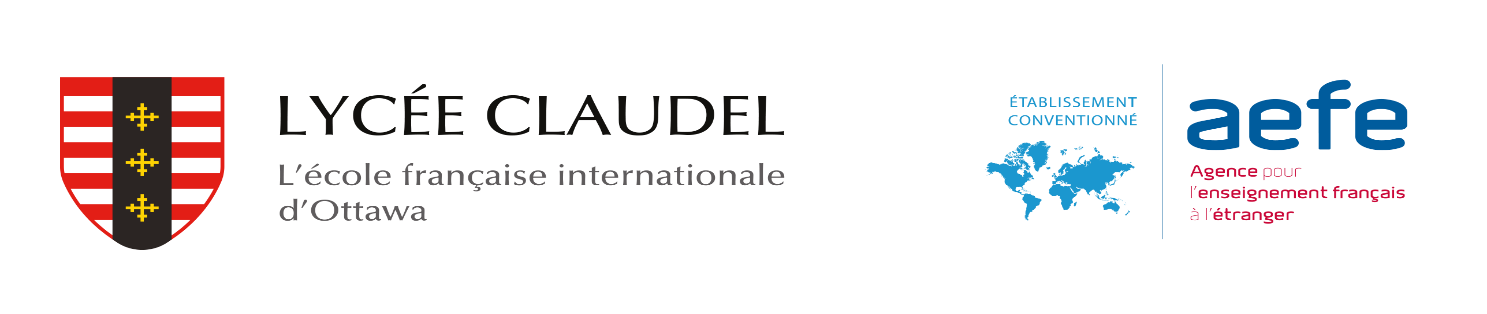 Nom de l’élève__________________________________________________________________Classe_______________________ Age de l’enfant_____________________________________Nom du parent _________________________________________________________________Téléphone (résidence) : ___________________________Téléphone (travail) : _______________AUTORISATIONPar la présente, j’autorise un membre du personnel (professeur, secrétaire, infirmière ou autre) délégué par la direction de l’école à donner le médicament à mon enfant. Nom du médicament _____________________________________________________________ Prescrit par (le nom du médecin) ___________________________________________________MÉDICATIONNom du médicament : ____________________________________________________________Posologie (quantité) : ____________________________________________________________Heure d’administration : __________________________________________________________Durée du traitement :__________du___________au__________ Sinon au besoin____________Effets secondaires prévisibles, applicables à votre enfant (s’il y a lieu) : ______________________________________________________________________________Mode de conservation du médicament selon les indications du pharmacien : ______________________________________________________________________________ Date d’expiration du médicament (s’il y a lieu) : _______________________________________ Date____________________________Signature du titulaire de l’autorité parentale__________CONDITION REQUISE :Si ce n’est pas le contenant original de la pharmacie, avec le nom de l’élève, le nom du médicament et le dosage, demandez au pharmacien de vous fournir une étiquette supplémentaire pour l’école